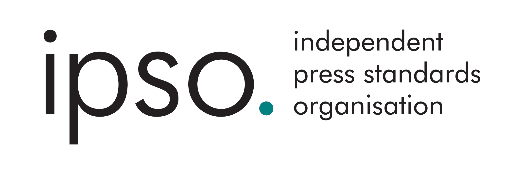 Register of interests for IPSO Complaints Committee Members This document provides information about the interests of Complaints Committee Members of IPSO. Lord Edward Faulks, Chair IPSO
Remunerated employment: Chairman, Independent Press Standards Organisation (CIC); Barrister in private practice (self-employed).
Other directorships: N/A
Public Appointments: Member of House of Lords (non-affiliated); Part time Judge of AIFC (Kazakhstan).
Charity Trusteeships: N/A
Any remuneration from newspaper/magazine within the last five years: N/A
Other: N/ANazir Afzal OBE
Remunerated employment: Self-employed Other directorships: N/APublic Appointments: Manchester Commission for Cohesion; National Adviser to the Welsh Government (part time)Charity Trusteeships: None but patron (non-legal)Any remuneration from newspaper/magazine within the last five years: Daily Mail, Daily Mirror Other: N/ARichard Best, Deputy Chair Remunerated employment: Director, Straightshot Communications Ltd Other directorships: Director, St Piran’s Cross MAT Public Appointments: N/A Charity Trusteeships: Trustee, St Piran’s MATAny remuneration from newspaper/magazine within the last five years: Cornish Guardian; West Briton; The Cornishman; Cornwall Today; thisisnorthdevon.co.uk; thisiscornwall.co.uk; westbriton.co.uk & cornishman.co.uk Other: Emeritus Member, Society of EditorsAndrew Brennan Remunerated employment: Director of Brenn Solutions LimitedOther directorships: N/A Public Appointments: N/A Charity Trusteeships: N/A
Any remuneration from newspaper/magazine within the last five years: N/AOther: Bar Standards Board – Authorisations Review Panel (Lay member); British Association for Counselling and Psychotherapy – Panellist (Lay Member)Lara Fielden Remunerated employment: Board Member, Bar Standards BoardResearch Associate, Reuters Institute for the Study of Journalism Oxford University  Other directorships: N/A Public Appointments: N/A Charity Trusteeships: N/A
Any remuneration from newspaper/magazine within the last five years: N/AOther: Advisory Board Member, Sheffield University School of Journalism Janette Harkess Remunerated employment: Director of External Relations, Royal Conservatoire of ScotlandOther directorships: N/A Public Appointments: British Council Scotland Advisory CommitteeCharity Trusteeships: Board member, National Theatre of Scotland and Scottish Youth Theatre Any remuneration from newspaper/magazine within the last five years: N/A Other: N/ADavid HuttonRemunerated employment: Part-time teacher, Biddenham International SchoolOther directorships: N/A Public Appointments: N/A Charity Trusteeships: N/A
Any remuneration from newspaper/magazine within the last five years: N/AOther: N/AHelyn MensahRemunerated employment: Barrister (Self-employed) Other directorships: N/A Public Appointments: HS2 NTS; Open Water, MOSL – Non household retail marketCharity Trusteeships: N/A Any remuneration from newspaper/magazine within the last five years: N/A Other: N/A Andrew Pettie
Remunerated employment: Director, Tripsmiths LtdOther directorships: Non-Executive Director, The Arts Desk, Non-Executive Director, BuzzRampPublic Appointments: N/ACharity Trusteeships: N/AAny remuneration from newspaper/magazine within the last five years: Telegraph Media Group, Haymarket Media Group, Programme Master, The ExcursionistOther: N/AMark Payton  Remunerated employment: Self-employedOther directorships: N/A Public Appointments: N/A Charity Trusteeships: N/A
Any remuneration from newspaper/magazine within the last five years: Editorial Director, Haymarket Consumer Media; Future, Goodwood, NCTJ, PPA.Other: Member of News Leadership Council, the Trust Project; Mentor, SetSquared Incubator, University of SurreyMiranda Winram
Remunerated employment: Forest Enterprises/Forestry CommissionOther directorships: N/APublic Appointments: Member of the Lord Chancellor's Advisory Committee for GloucestershireCharity Trusteeships: previously Trustee and Director of the Caxton FoundationAny remuneration from newspaper/magazine within the last five years: N/AOther: N/APeter Wright Remunerated employment: Emeritus Editor, Associated Newspapers, Thomson Reuters Founders Share Company Nominations Committee Other directorships: N/A Public Appointments: Legal, Parliamentary and Regulatory Affairs Committee of the News Media Association; Cairncross Review, Panel memberCharity Trusteeships: N/A Any remuneration from newspaper/magazine within the last five years: Associated Newspapers Other: N/A Matt Tee, Chief Executive IPSO Remunerated employment: Chief Executive, Independent Press Standards Organisation (CIC); Occasional paid lecturing work at the Blavatnik School for Government, Oxford University.Other directorships: N/A Public Appointments: N/A Charity Trusteeships: N/A Any remuneration from newspaper/magazine within the last five years: N/AOther: N/A